1-Méthodologie de la recherchehttps://youtu.be/VhvKHhxy2NkLe programme :Pourquoi étudions-nous la méthodologie de la recherche ?Les trois axes : le directeur, le chercheur (rôle et caractéristiques) et finalement la recherche.Le choix du sujetLe titreLa page du titreLa problématiqueLe planLes références La prise des notesLes citationsLa rédaction des chapitresL'introduction La conclusionLa mise en pageLa soutenanceTaper une recherche Les Références : GUIDERE, Mathieu. 2004. Méthodologie de la recherche. Paris. Ellipses. 128 pages.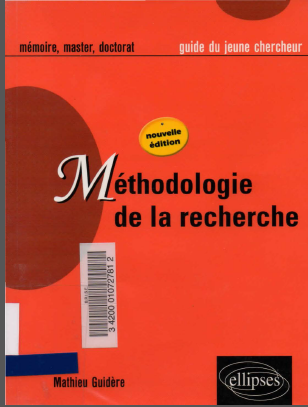 الطاهر، علي جواد.1970. منهج البحث الأدبي. بغداد. مطبعة العاني. 152 صفحة.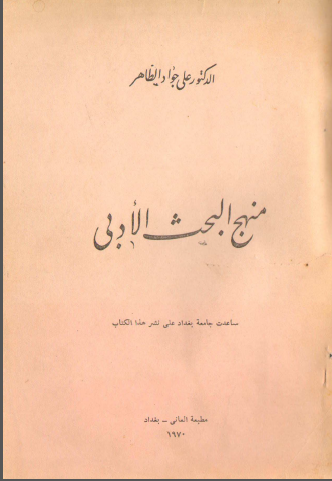 